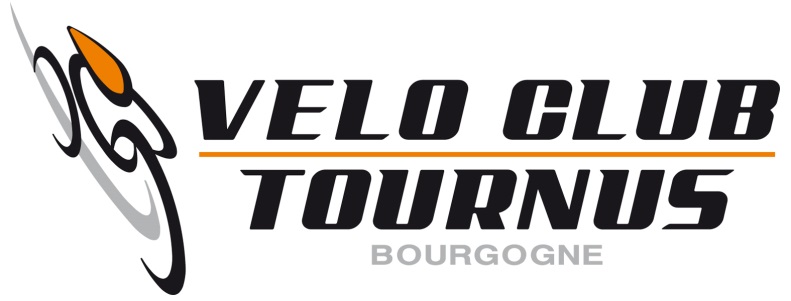 Compte rendu de réunion 4 Décembre 2019Participants :  ALMERAS Luc, AMILAIN Christian, DEGUEURCE Pascal, FAYRAC Christian, FLAMIER Norbert, JUVENETON Michel, PAGE Philippe,  RIBOLET Guy .Absents Excusés : Absents : SujetResponsableDateLecture du compte rendu et approbation.Philippe PAGE donne sa démission du bureau.8 Décembre, RDV Bache Deschamps pour charger les camion et installer le stand. 14hr Installation                        18hr Tenu du stand                        22hr Début du démontageStage du 29 Fevrier au 7 MarsLe stage se fait  à Empuriabrava. Le cout est de 33€/jrs/ personne. Le club prendra à sa charge, 100€ pour les jeunes et 131€ pour les coureurs de l’équipe. Inscriptions au plus tôt.Soirée Catch/Loto. Mise en place de l’organisation.Validation du nouveau distributeur de vêtement ITALVET, mise en place des sponsors sur les maillots.TOUSP.PageTOUSP.DEGUEURCETOUSP.DEGUEURCEC.AMILAINProchaine réunion le 19/02/2020 à 19heures.          Ordre du jour : Logistique Stage EspagnePréparation des circuits courses      Fin de la réunion à 22h00TOUS